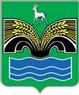 АДМИНИСТРАЦИЯ  СЕЛЬСКОГО ПОСЕЛЕНИЯ КРАСНЫЙ ЯР   МУНИЦИПАЛЬНОГО РАЙОНА КРАСНОЯРСКИЙ   
САМАРСКОЙ ОБЛАСТИ  ПОСТАНОВЛЕНИЕ  от  «06» июня 2022 года  № 159  Об утверждении проекта межевания территории индивидуальной жилой застройки   
в границах земельных участков с кадастровыми номерами 63:26:1903004:472,  63:26:1903004:225,  расположенных по адресу: Самарская область, Красноярский район,  
сельское поселение Красный Яр, ул. Новая  В  соответствии  со  ст.  41-43  Градостроительного  кодекса  Российской  Федерации,  руководствуясь статьей 28 Федерального закона от 06.10.2003 № 131-ФЗ «Об общих принципах  организации местного самоуправления в Российской Федерации», статьей 3 Закона Самарской  области  «О  градостроительной  деятельности  на  территории  Самарской  области»,  Уставом  сельского поселения Красный Яр муниципального района Красноярский Самарской области,  Правилами землепользования и застройки сельского поселения Красный Яр муниципального  района Красноярский Самарской области, утвержденных решением Собрания представителей  сельского поселения Красный Яр муниципального района Красноярский Самарской области от  22.07.2013  № 45,  c  учетом  протокола  публичных  слушаний  и  заключения  о  результатах  публичных  слушаний,  Администрация  сельского  поселения  Красный  Яр  муниципального  района Красноярский Самарской области ПОСТАНОВЛЯЕТ:  1.   Утвердить   проект   межевания   территории   индивидуальной  жилой  застройки   в  границах земельных участков с кадастровыми номерами 63:26:1903004:472, 63:26:1903004:225,   расположенных  по  адресу:  Самарская  область,  Красноярский  район,  сельское  поселение  Красный Яр, ул. Новая.  2. Опубликовать проект межевания территории в газете «Планета Красный Яр».  3. Разместить настоящее постановление, проект межевания территории на официальном  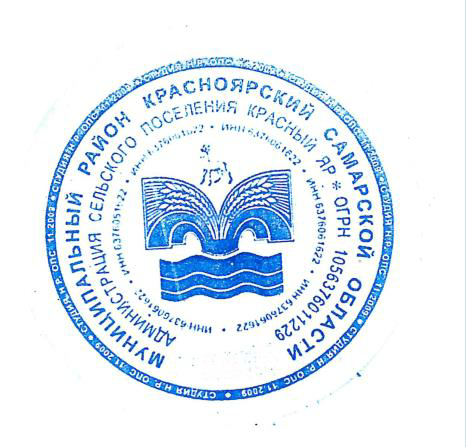 сайте Администрации сельского поселения Красный Яр муниципального района Красноярский  Самарской области http://kryarposelenie.ru.  4. Настоящее постановление вступает в силу с момента опубликования.  Глава сельского поселения  Красный Яр муниципального  района Красноярский  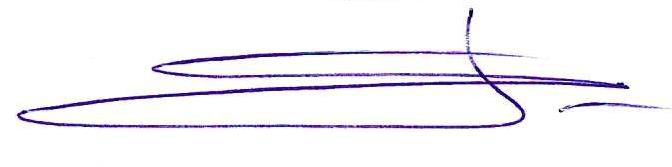 Самарской области   	 	 	 	                                                        А.Г. Бушов  Общество с ограниченной ответственностью  
ПКЦ «Земля и недвижимость»  Документация по планировке территории в границах   с. Красный Яр, ул. Новая  сельского поселения Красный Яр   
муниципального района Красноярский  Самарской области  Проект межевания территории  03-2022-ПМТ  Директор                                                                Власов В.А.  
Исполнитель                                                          Прасолов А.В.  Красный Яр 2022 г.  СОСТАВ ПРОЕКТА МЕЖЕВАНИЯ ТЕРИТОРИИ  
ОСНОВНАЯ ЧАСТЬ  Раздел 1.Текстовая часть.  Пояснительная записка  Раздел 2.Графическая часть.  Чертежи межевания территории М 1:1000      МАТЕРИАЛЫ ПО ОБОСНОВАНИЮ ПРОЕКТА  Раздел 3. Материалы по обоснованию проекта межевания территории  Чертеж по обоснованию проекта межевания территории М 1:1000      
Раздел 4. Приложения  Текстовая часть  
1. Общая часть      Проект  межевания  территории  разработан  в  виде  отдельного  документа  соответствии  с  действующим законодательством в сфере градостроительства и архитектуры и нормативно- правовыми 	актами, 	методическими 	указаниями, 	принятыми 	в 	рамках 	действующего  законодательства топографической съемке в системе координат МСК-63.      Подготовка проекта межевания территории осуществляется в целях обеспечения  устойчивого развития территорий, выделения элементов планировочной структуры (кварталов,  микрорайонов, иных элементов), установления границ земельных участков для индивидуальной  жилой застройки, границ земельных участков, предназначенных для общего пользования.  
    Проектом межевания территории осуществляется:  -  выделение  элемента  планировочной  структуры   –  земельные  участки  с  кадастровыми  номерами 63:26:1903004:472 и 63:26:1903004:225, которые будут являться объектом межевания.   Описание местоположения границ территории  межевания приведено в таблице 1  
                                                                                                                                              Таблица 1   Разработка проекта межевания территории базируется на законодательных, нормативных,  
статистических, программных документах федерального, регионального и муниципального  
уровня.  Проект межевания территории выполнен в соответствии с требованиями, предъявляемыми для  разработки современной градостроительной документации и действующими в настоящее время  кодексами, строительными нормами и правилами, а именно:  - Градостроительный кодекс Российской Федерации от 29.12.2004 N 190-ФЗ (с изменениями и  дополнениями);  - Земельный кодекс Российской Федерации от 25 октября 2001 года N 136-ФЗ (с изменениями и  дополнениями);  - Федеральный закон от 26.12.1995 № 209-ФЗ «О геодезии и картографии»;  - Федеральный закон от 18.06.2001 № 78-ФЗ «О Землеустройстве»;  - Федеральный закон от 24.07.2007г. №221-ФЗ "О государственном  кадастре недвижимости" (с изменениями и дополнениями);  - Генеральный план сельского поселения Красный Яр муниципального района Красноярский  
Самарской области;  - Правила землепользования и застройки сельского поселения Красный Яр муниципального  
района Красноярский Самарской области.  - Выписка из Единого государственного реестра недвижимости об объекте недвижимости  №  99/2021/406592318  от 22.07.2021 г.  - Выписка из Единого государственного реестра недвижимости об объекте недвижимости  №  99/2021/406594624  от 22.07.2021 г.     Подготовка  проекта  межевания  территорий  осуществляется  применительно  к  территории,  расположенной 	в 	границах 	элемента 	планировочной 	структуры 	в 	целях 	определения  местоположения границ образуемых земельных участков.    Земельные участки, сформированные настоящим проектом определены для:  - оформления и признания их объектами недвижимости в установленном законом порядке;  - обеспечения пространственной целостности территории, функциональной проработке  
планировочного решения;  - обеспечения рационального использования территории и территориальных ресурсов в целом.  3. Перечень и сведения об образуемых земельных участках. Виды разрешенного  
использования образуемых земельных участков.          В  результате  выполнения    проекта    межевания    территории    земельных  участков  с  кадастровыми  номерами  63:26:1903004:472  и  63:26:1903004:225  путем  раздела  исходного  участка образовано 125 земельных участков.     Проектом межевания территории сформировано:  - 85 земельных участков для индивидуальной жилой застройки (код 2.1), общая площадь этой  зоны 50030 кв.м.;  - 36 земельных участков блокированной жилой застройки (код 2.3), общая площадь этой зоны  13441 кв.м.;  - 2 земельных участка - Земельный участок благоустройство территории (код 12.0.2) общей  площадью 1137 кв.м.  -  2  земельных  участка  -  Земельные  участки  (территории)  общего  пользования  (код  12.0.1,  дорожно-уличная сеть ) общей площадью 19334 кв.м.     Земельные 	участки 	общего 	пользования, 	занятые 	площадями, 	улицами, 	проездами,  автомобильными 	дорогами, 	набережными, 		скверами, 	бульварами, 	водными 	объектами,  пляжами и другими объектами, могут включаться в состав различных территориальных зон.  
    Образуемые 	земельные 	участки 	имеют 	непосредственный 	доступ 	к 	землям 	общего  пользования.      В соответствии со сведениями государственного кадастра недвижимости в пределах границ  проектируемых земельных участков публичные сервитуты не установлены. В пределах границ  проектируемых  земельных  участков  объекты  культурного  наследия,  включенные  в  единый  государственный реестр, либо выявленные объекты культурного наследия отсутствуют.      Линии отступа от красных линий, определяющие место допустимого размещения зданий,  строений приняты в соответствии с Правилами землепользования и застройки.      Объекты капитального строительства в пределах границ проектируемых земельных участков   отсутствуют.  Перечень земельных участков, образуемых в соответствии с утверждаемой частью проекта  
межевания территории, в том числе сведения о площади образуемых земельных участков, виде  разрешенного использования образуемых земельных участков, а также сведения о площади  
образуемых земельных участков, которые будут отнесены к территории общего пользования.  Координаты границы территории, в отношении   
которой разрабатывается проект межевания  Координаты характерных точек красных линий  Координаты характерных точек образуемых земельных участков  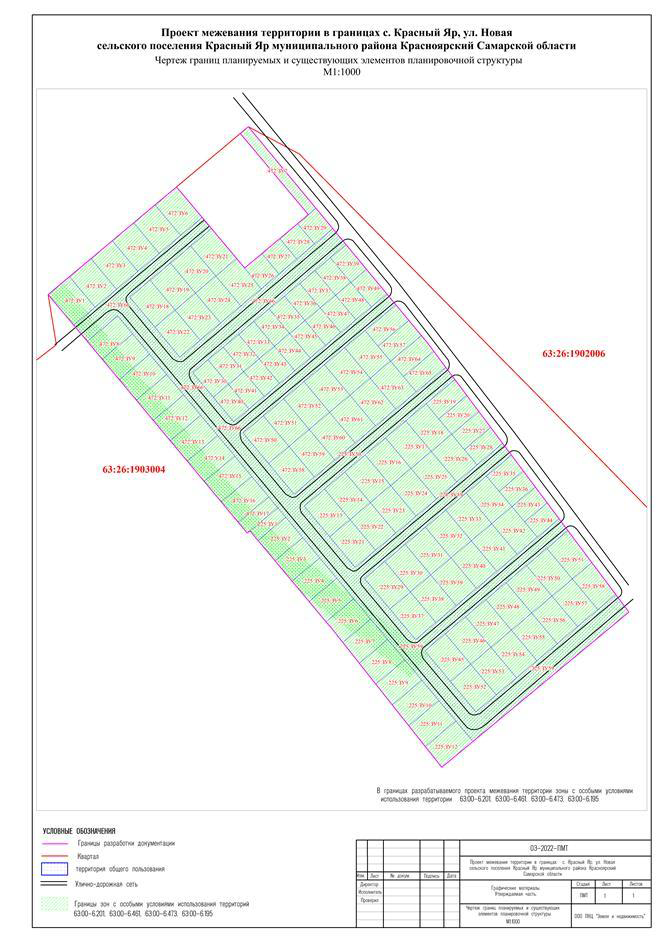 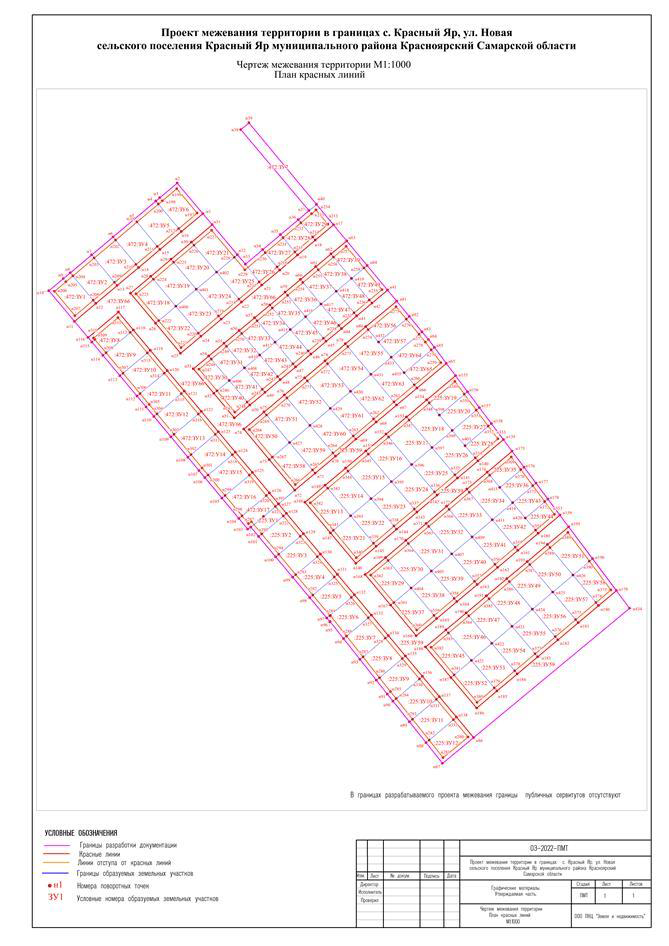 МАТЕРИАЛЫ ПО ОБОСНОВАНИЮ ПРОЕКТА  Раздел 3. Материалы по обоснованию проекта межевания территории  
Чертеж  по обоснованию проекта межевания территории М1:1000  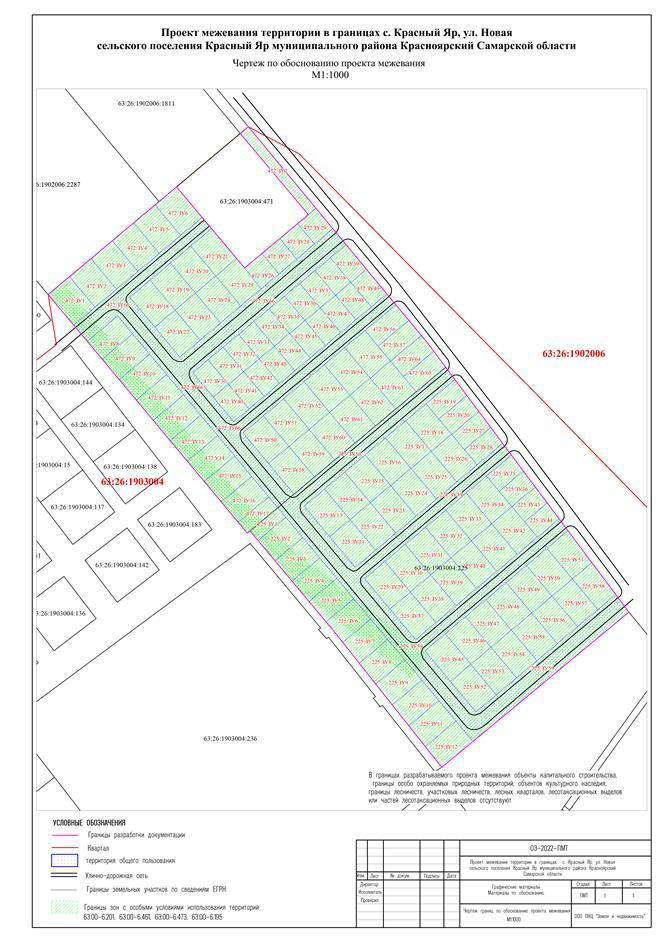 Раздел 4. Приложения  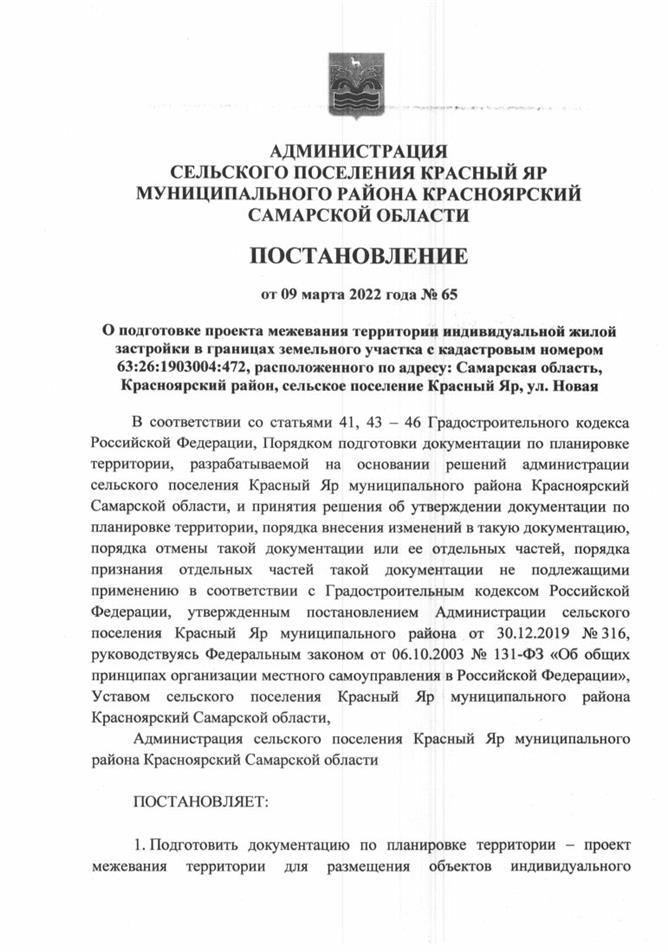 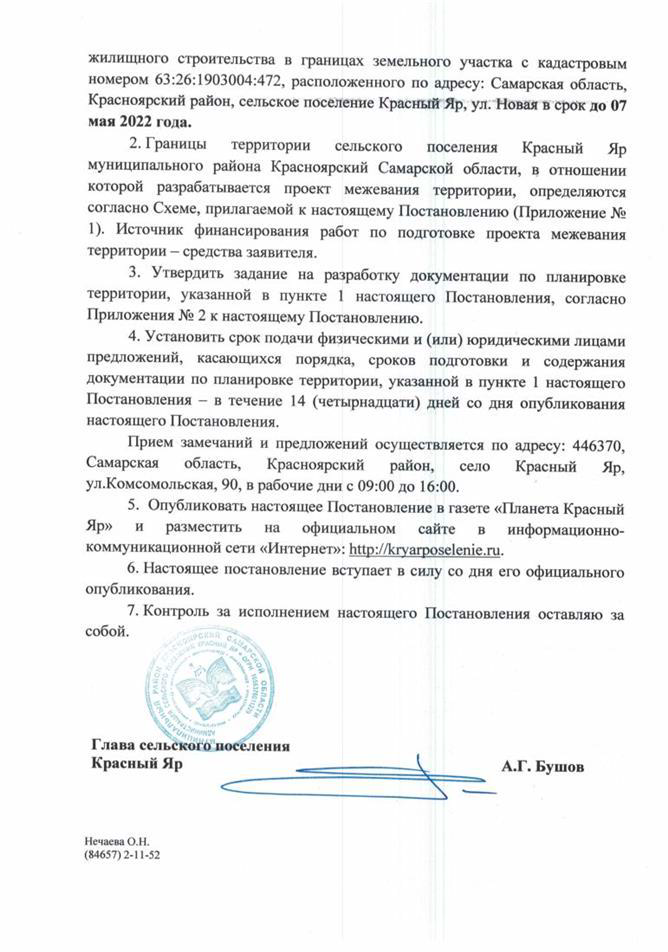 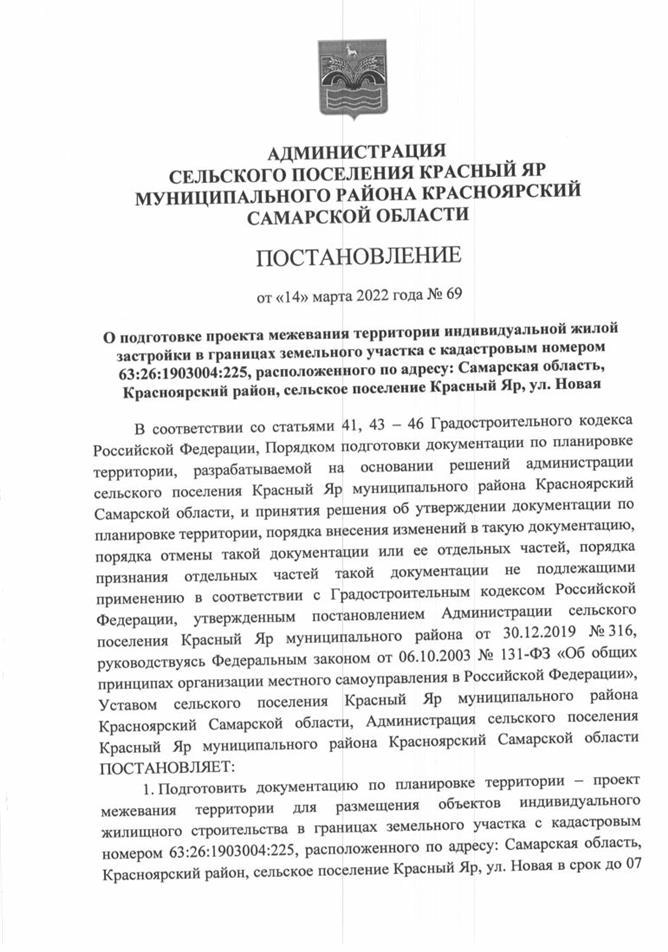 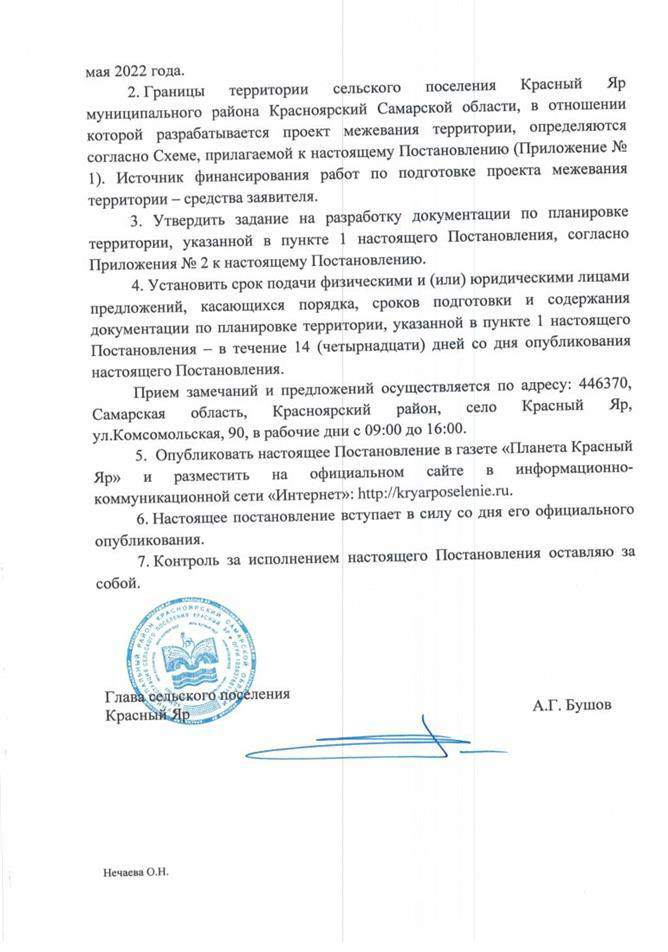 Категория земель  Земли населенных пунктов  Земли населенных пунктов  Муниципальное образование  муниципальный район Красноярский Самарской области  муниципальный район Красноярский Самарской области  Кадастровый квартал  63:26:1903004  63:26:1903004  Объект межевания   земельные участки с кадастровыми номерами  63:26:1903004:472 и 63:26:1903004:225  земельные участки с кадастровыми номерами  63:26:1903004:472 и 63:26:1903004:225  Площадь территории  
межевания  Площадь земельных участков для индивидуальной  жилой застройки  Площадь земельных участков для индивидуальной  жилой застройки  50030 кв.м.  Блокированная жилая застройка  13441 кв.м.  Благоустройство территории  1137 кв.м.  Земельные участки (территории) общего пользования  (дорожно-уличная сеть)  19334 кв.м.  Условный  
номер  земельного  
участка в  соответствии  
с проектом  
межевания  
территории  472:ЗУ1  63:26:1903004:472:ЗУ1  631  2.1 Для индивидуального  жилищного строительства  Раздел  472:ЗУ2  63:26:1903004:472:ЗУ2  631  2.1 Для индивидуального  жилищного строительства  Раздел  472:ЗУ3  63:26:1903004:472:ЗУ3  631  Земли  
населенных  пунктов  2.1 Для индивидуального  жилищного строительства  Раздел  472:ЗУ4  63:26:1903004:472:ЗУ4  631  2.1 Для индивидуального  жилищного строительства  Раздел  472:ЗУ5  63:26:1903004:472:ЗУ5  631  2.1 Для индивидуального  жилищного строительства  Раздел  472:ЗУ6  63:26:1903004:472:ЗУ6  631  2.1 Для индивидуального  жилищного строительства  Раздел  472:ЗУ7  63:26:1903004:472:ЗУ7  614  2.1 Для индивидуального  жилищного строительства  Раздел  472:ЗУ8  63:26:1903004:472:ЗУ8  523  Земли  
населенных  пунктов  2.1 Для индивидуального  жилищного строительства  Раздел  472:ЗУ9  63:26:1903004:472:ЗУ9  597  2.1 Для индивидуального  жилищного строительства  Раздел  472:ЗУ10  63:26:1903004:472:ЗУ10  597  2.1 Для индивидуального  жилищного строительства  Раздел  472:ЗУ11  63:26:1903004:472:ЗУ11  597  2.1 Для индивидуального  жилищного строительства  Раздел  472:ЗУ12  63:26:1903004:472:ЗУ12  597  Земли  
населенных  пунктов  2.1 Для индивидуального  жилищного строительства  Раздел  472:ЗУ13  63:26:1903004:472:ЗУ13  597  2.1 Для индивидуального  жилищного строительства  Раздел  472:ЗУ14  63:26:1903004:472:ЗУ14  597  Земли  
населенных  пунктов  2.1 Для индивидуального  жилищного строительства  Раздел  472:ЗУ15  63:26:1903004:472:ЗУ15  598  2.1 Для индивидуального  жилищного строительства  Раздел  472:ЗУ16  63:26:1903004:472:ЗУ16  599  2.1 Для индивидуального  жилищного строительства  Раздел  472:ЗУ17  63:26:1903004:472:ЗУ17  320  2.1 Для индивидуального  жилищного строительства  Раздел  472:ЗУ18  63:26:1903004:472:ЗУ18  588  2.1 Для индивидуального  жилищного строительства  Раздел  472:ЗУ19  63:26:1903004:472:ЗУ19  589  Земли  
населенных  пунктов  2.1 Для индивидуального  жилищного строительства  Раздел  472:ЗУ20  63:26:1903004:472:ЗУ20  589  2.1 Для индивидуального  жилищного строительства  Раздел  472:ЗУ21  63:26:1903004:472:ЗУ21  603  2.1 Для индивидуального  жилищного строительства  Раздел  472:ЗУ22  63:26:1903004:472:ЗУ22  587  Земли  
населенных  пунктов  2.1 Для индивидуального  жилищного строительства  Раздел  472:ЗУ23  63:26:1903004:472:ЗУ23  588  2.1 Для индивидуального  жилищного строительства  Раздел  472:ЗУ24  63:26:1903004:472:ЗУ24  588  2.1 Для индивидуального  жилищного строительства  Раздел  472:ЗУ25  63:26:1903004:472:ЗУ25  598  Земли  
населенных  пунктов  2.1 Для индивидуального  жилищного строительства  Раздел  472:ЗУ26  63:26:1903004:472:ЗУ26  345  пунктов  2.3. Блокированная жилая застройка  Раздел  472:ЗУ27  63:26:1903004:472:ЗУ27  351  пунктов  2.3. Блокированная жилая застройка  Раздел  472:ЗУ28  63:26:1903004:472:ЗУ28  351  пунктов  2.3. Блокированная жилая застройка  Раздел  472:ЗУ29  63:26:1903004:472:ЗУ29  358  пунктов  2.3. Блокированная жилая застройка  Раздел  472:ЗУ30  63:26:1903004:472:ЗУ30  362  пунктов  2.3. Блокированная жилая застройка  Раздел  472:ЗУ31  63:26:1903004:472:ЗУ31  362  пунктов  2.3. Блокированная жилая застройка  Раздел  472:ЗУ32  63:26:1903004:472:ЗУ32  362  пунктов  2.3. Блокированная жилая застройка  Раздел  472:ЗУ33  63:26:1903004:472:ЗУ33  362  пунктов  2.3. Блокированная жилая застройка  Раздел  472:ЗУ34  63:26:1903004:472:ЗУ34  362  пунктов  2.3. Блокированная жилая застройка  Раздел  472:ЗУ35  63:26:1903004:472:ЗУ35  362  пунктов  2.3. Блокированная жилая застройка  Раздел  472:ЗУ36  63:26:1903004:472:ЗУ36  362  пунктов  2.3. Блокированная жилая застройка  Раздел  472:ЗУ37  63:26:1903004:472:ЗУ37  362  пунктов  2.3. Блокированная жилая застройка  Раздел  2.3. Блокированная жилая застройка  Раздел  472:ЗУ39  63:26:1903004:472:ЗУ39  371  Земли  2.3. Блокированная жилая застройка  Раздел  472:ЗУ40  63:26:1903004:472:ЗУ40  362  2.3. Блокированная жилая застройка  Раздел  472:ЗУ41  63:26:1903004:472:ЗУ41  362  Земли  
населенных  пунктов  2.3. Блокированная жилая застройка  Раздел  472:ЗУ42  63:26:1903004:472:ЗУ42  362  2.3. Блокированная жилая застройка  Раздел  472:ЗУ43  63:26:1903004:472:ЗУ43  362  Земли  
населенных  пунктов  2.3. Блокированная жилая застройка  Раздел  472:ЗУ44  63:26:1903004:472:ЗУ44  362  2.3. Блокированная жилая застройка  Раздел  472:ЗУ45  63:26:1903004:472:ЗУ45  362  2.3. Блокированная жилая застройка  Раздел  472:ЗУ46  63:26:1903004:472:ЗУ46  362  2.3. Блокированная жилая застройка  Раздел  472:ЗУ47  63:26:1903004:472:ЗУ47  362  2.3. Блокированная жилая застройка  Раздел  472:ЗУ48  63:26:1903004:472:ЗУ48  362  2.3. Блокированная жилая застройка  Раздел  472:ЗУ49  63:26:1903004:472:ЗУ49  369  Земли  
населенных  пунктов  2.3. Блокированная жилая застройка  Раздел  472:ЗУ50  63:26:1903004:472:ЗУ50  600  2.1 Для индивидуального  жилищного строительства  Раздел  472:ЗУ51  63:26:1903004:472:ЗУ51  600  Земли  
населенных  пунктов  2.1 Для индивидуального  жилищного строительства  Раздел  472:ЗУ52  63:26:1903004:472:ЗУ52  600  2.1 Для индивидуального  жилищного строительства  Раздел  472:ЗУ53  63:26:1903004:472:ЗУ53  600  Земли  
населенных  пунктов  2.1 Для индивидуального  жилищного строительства  Раздел  472:ЗУ54  63:26:1903004:472:ЗУ54  600  2.1 Для индивидуального  жилищного строительства  Раздел  472:ЗУ55  63:26:1903004:472:ЗУ55  600  2.1 Для индивидуального  жилищного строительства  Раздел  472:ЗУ56  63:26:1903004:472:ЗУ56  457  Земли  
населенных  пунктов  2.3. Блокированная жилая застройка  Раздел  472:ЗУ57  63:26:1903004:472:ЗУ57  449  2.3. Блокированная жилая застройка  Раздел  472:ЗУ58  63:26:1903004:472:ЗУ58  600  Земли  
населенных  пунктов  2.1 Для индивидуального  жилищного строительства  Раздел  472:ЗУ59  63:26:1903004:472:ЗУ59  601  2.1 Для индивидуального  жилищного строительства  Раздел  472:ЗУ60  63:26:1903004:472:ЗУ60  602  Земли  
населенных  пунктов  2.1 Для индивидуального  жилищного строительства  Раздел  472:ЗУ61  63:26:1903004:472:ЗУ61  603  2.1 Для индивидуального  жилищного строительства  Раздел  472:ЗУ62  63:26:1903004:472:ЗУ62  604  Земли  
населенных  пунктов  2.1 Для индивидуального  жилищного строительства  Раздел  472:ЗУ63  63:26:1903004:472:ЗУ63  605  2.1 Для индивидуального  жилищного строительства  Раздел  472:ЗУ64  63:26:1903004:472:ЗУ64  453  2.3. Блокированная жилая застройка  Раздел  472:ЗУ65  63:26:1903004:472:ЗУ65  440  Земли  472:ЗУ66  63:26:1903004:472:ЗУ66  8570  Земли  
населенных  пунктов  12.0.1 Земельные участки  (территории) общего пользования  Раздел  225:ЗУ1  63:26:1903004:225:ЗУ1  254  2.1 Для индивидуального  жилищного строительства  Раздел  225:ЗУ2  63:26:1903004:225:ЗУ2  544  2.1 Для индивидуального  жилищного строительства  Раздел  225:ЗУ3  63:26:1903004:225:ЗУ3  545  2.1 Для индивидуального  жилищного строительства  Раздел  225:ЗУ4  63:26:1903004:225:ЗУ4  544  Земли  
населенных  пунктов  2.1 Для индивидуального  жилищного строительства  Раздел  225:ЗУ5  63:26:1903004:225:ЗУ5  544  2.1 Для индивидуального  жилищного строительства  Раздел  225:ЗУ6  63:26:1903004:225:ЗУ6  544  2.1 Для индивидуального  жилищного строительства  Раздел  225:ЗУ7  63:26:1903004:225:ЗУ7  554  Земли  
населенных  пунктов  2.1 Для индивидуального  жилищного строительства  Раздел  225:ЗУ8  63:26:1903004:225:ЗУ8  565  2.1 Для индивидуального  жилищного строительства  Раздел  225:ЗУ9  63:26:1903004:225:ЗУ9  576  2.1 Для индивидуального  жилищного строительства  Раздел  225:ЗУ10  63:26:1903004:225:ЗУ10  585  2.1 Для индивидуального  жилищного строительства  Раздел  225:ЗУ11  63:26:1903004:225:ЗУ11  595  2.1 Для индивидуального  жилищного строительства  Раздел  225:ЗУ12  63:26:1903004:225:ЗУ12  605  2.1 Для индивидуального  жилищного строительства  Раздел  225:ЗУ13  63:26:1903004:225:ЗУ13  600  2.1 Для индивидуального  жилищного строительства  Раздел  225:ЗУ14  63:26:1903004:225:ЗУ14  600  Земли  
населенных  пунктов  2.1 Для индивидуального  жилищного строительства  Раздел  225:ЗУ15  63:26:1903004:225:ЗУ15  600  2.1 Для индивидуального  жилищного строительства  Раздел  225:ЗУ16  63:26:1903004:225:ЗУ16  600  2.1 Для индивидуального  жилищного строительства  Раздел  225:ЗУ17  63:26:1903004:225:ЗУ17  600  Земли  
населенных  пунктов  2.1 Для индивидуального  жилищного строительства  Раздел  225:ЗУ18  63:26:1903004:225:ЗУ18  599  2.1 Для индивидуального  жилищного строительства  Раздел  225:ЗУ19  63:26:1903004:225:ЗУ19  419  пунктов  2.3. Блокированная жилая застройка  Раздел  225:ЗУ20  63:26:1903004:225:ЗУ20  407  пунктов  2.3. Блокированная жилая застройка  Раздел  225:ЗУ21  63:26:1903004:225:ЗУ21  600  2.1 Для индивидуального  жилищного строительства  Раздел  225:ЗУ22  63:26:1903004:225:ЗУ22  600  2.1 Для индивидуального  жилищного строительства  Раздел  225:ЗУ23  63:26:1903004:225:ЗУ23  600  2.1 Для индивидуального  жилищного строительства  Раздел  225:ЗУ24  63:26:1903004:225:ЗУ24  600  Земли  
населенных  пунктов  2.1 Для индивидуального  жилищного строительства  Раздел  225:ЗУ25  63:26:1903004:225:ЗУ25  600  2.1 Для индивидуального  жилищного строительства  Раздел  225:ЗУ26  63:26:1903004:225:ЗУ26  599  Земли  
населенных  пунктов  2.1 Для индивидуального  жилищного строительства  Раздел  225:ЗУ27  63:26:1903004:225:ЗУ27  395  пунктов  2.3. Блокированная жилая застройка  Раздел  225:ЗУ28  63:26:1903004:225:ЗУ28  383  пунктов  2.3. Блокированная жилая застройка  Раздел  225:ЗУ29  63:26:1903004:225:ЗУ29  600  2.1 Для индивидуального  жилищного строительства  Раздел  225:ЗУ30  63:26:1903004:225:ЗУ30  600  2.1 Для индивидуального  жилищного строительства  Раздел  225:ЗУ31  63:26:1903004:225:ЗУ31  600  2.1 Для индивидуального  жилищного строительства  Раздел  225:ЗУ32  63:26:1903004:225:ЗУ32  600  Земли  
населенных  пунктов  2.1 Для индивидуального  жилищного строительства  Раздел  225:ЗУ33  63:26:1903004:225:ЗУ33  600  2.1 Для индивидуального  жилищного строительства  Раздел  225:ЗУ34  63:26:1903004:225:ЗУ34  599  Земли  
населенных  пунктов  2.1 Для индивидуального  жилищного строительства  Раздел  225:ЗУ35  63:26:1903004:225:ЗУ35  362  пунктов  2.3. Блокированная жилая застройка  Раздел  225:ЗУ36  63:26:1903004:225:ЗУ36  350  пунктов  2.3. Блокированная жилая застройка  Раздел  225:ЗУ37  63:26:1903004:225:ЗУ37  600  12.0 Земельные участки  (территории) общего пользования  Раздел  225:ЗУ38  63:26:1903004:225:ЗУ38  600  2.1 Для индивидуального  жилищного строительства  Раздел  225:ЗУ39  63:26:1903004:225:ЗУ39  600  Земли  
населенных  пунктов  2.1 Для индивидуального  жилищного строительства  Раздел  225:ЗУ40  63:26:1903004:225:ЗУ40  600  2.1 Для индивидуального  жилищного строительства  Раздел  225:ЗУ41  63:26:1903004:225:ЗУ41  600  Земли  
населенных  пунктов  2.1 Для индивидуального  жилищного строительства  Раздел  225:ЗУ42  63:26:1903004:225:ЗУ42  599  2.1 Для индивидуального  жилищного строительства  Раздел  225:ЗУ43  63:26:1903004:225:ЗУ43  338  2.3. Блокированная жилая застройка  Раздел  225:ЗУ44  63:26:1903004:225:ЗУ44  327  2.3. Блокированная жилая застройка  Раздел  225:ЗУ45  63:26:1903004:225:ЗУ45  600  Земли  
населенных  пунктов  2.1 Для индивидуального  жилищного строительства  Раздел  225:ЗУ46  63:26:1903004:225:ЗУ46  600  2.1 Для индивидуального  жилищного строительства  Раздел  225:ЗУ47  63:26:1903004:225:ЗУ47  600  2.1 Для индивидуального  жилищного строительства  Раздел  225:ЗУ48  63:26:1903004:225:ЗУ48  600  2.1 Для индивидуального  жилищного строительства  Раздел  225:ЗУ49  63:26:1903004:225:ЗУ49  600  Земли  
населенных  пунктов  2.1 Для индивидуального  жилищного строительства  Раздел  225:ЗУ50  63:26:1903004:225:ЗУ50  600  2.1 Для индивидуального  жилищного строительства  Раздел  2.1 Для индивидуального  жилищного строительства  Раздел  225:ЗУ52  63:26:1903004:225:ЗУ52  600  Земли  2.1 Для индивидуального  Раздел  жилищного строительства  225:ЗУ53  63:26:1903004:225:ЗУ53  600  2.1 Для индивидуального  жилищного строительства  Раздел  225:ЗУ54  63:26:1903004:225:ЗУ54  600  Земли  
населенных  пунктов  2.1 Для индивидуального  жилищного строительства  Раздел  225:ЗУ55  63:26:1903004:225:ЗУ55  600  2.1 Для индивидуального  жилищного строительства  Раздел  225:ЗУ56  63:26:1903004:225:ЗУ56  600  Земли  
населенных  пунктов  2.1 Для индивидуального  жилищного строительства  Раздел  225:ЗУ57  63:26:1903004:225:ЗУ57  600  2.1 Для индивидуального  жилищного строительства  Раздел  225:ЗУ58  63:26:1903004:225:ЗУ58  551  2.1 Для индивидуального  жилищного строительства  Раздел  12.0.1 Земельные участки  (территории) общего пользования  Раздел  Координаты  Система координат: МСК-63  Координаты  Система координат: МСК-63  X  Y  1  423166.84  1391326.98  2  423049.89  1391186.07  3  423102.10  1391144.55  4  423156.74  1391101.39  5  423156.61  1391101.25  6  423228.02  1391041.63  7  423226.46  1391039.37  8  423270.60  1391002.67  9  423318.49  1390962.80  10  423367.42  1390921.92  11  423406.10  1390889.52  12  423415.26  1390900.44  13  423476.23  1390973.08  14  423487.26  1390986.21  15  423426.15  1391037.56  16  423466.46  1391085.51  17  423527.56  1391034.17  18  423532.70  1391040.29  19  423369.32  1391175.53  20  423351.35  1391188.97  № точек  № точек  н7  423433.16  1390921.77  н8  423419.63  1390905.65  н9  423415.26  1390900.44  н10  423406.10  1390889.52  н11  423383.10  1390908.79  н12  423396.60  1390924.86  н13  423410.13  1390940.98  н14  423423.66  1390957.09  н15  423437.19  1390973.21  н16  423450.72  1390989.33  н17  423455.83  1391103.92  н18  423444.31  1391090.24  н19  423433.02  1391076.81  н20  423421.73  1391063.38  н21  423410.44  1391049.95  н22  423397.57  1391034.64  н23  423384.70  1391019.33  н24  423371.83  1391004.02  н25  423358.96  1390988.71  н26  423381.62  1390969.93  н27  423404.18  1390951.00  н28  423417.04  1390966.32  н29  423429.89  1390981.64  н30  423442.75  1390996.96  н31  423455.90  1391012.56  н32  423433.31  1391031.54  н33  423426.15  1391037.56  н34  423437.09  1391050.58  н35  423448.38  1391064.01  н36  423459.68  1391077.45  н37  423466.46  1391085.51  н38  423527.56  1391034.17  н39  423532.70  1391040.29  н40  423471.22  1391091.18  н41  423406.60  1391144.67  н42  423396.82  1391132.96  н43  423387.21  1391121.44  н44  423377.60  1391109.93  н45  423367.98  1391098.41  н46  423358.37  1391086.89  н47  423348.75  1391075.38  н48  423339.14  1391063.86  н49  423329.52  1391052.34  н50  423319.91  1391040.83  н51  423310.30  1391029.31  н52  423328.81  1391013.86  н53  423347.33  1390998.42  н54  423356.94  1391009.93  н55  423366.55  1391021.45  н56  423376.17  1391032.97  н57  423385.78  1391044.48  н58  423395.40  1391056.00  н59  423405.01  1391067.52  н60  423414.63  1391079.03  н61  423424.24  1391090.55  н62  423433.85  1391102.07  н63  423443.77  1391113.90  н64  423425.18  1391129.29  н65  423351.35  1391188.97  н66  423332.80  1391166.80  н67  423319.96  1391151.46  н68  423307.13  1391136.13  н69  423294.29  1391120.79  н70  423281.46  1391105.46  н71  423268.62  1391090.12  н72  423255.79  1391074.78  н73  423278.82  1391055.56  н74  423301.86  1391036.35  н75  423314.73  1391051.66  н76  423327.60  1391066.97  н77  423340.47  1391082.28  н78  423353.34  1391097.59  н79  423366.21  1391112.90  н80  423379.08  1391128.21  н81  423398.28  1391151.55  н82  423386.72  1391161.12  н83  423375.17  1391170.68  н84  423369.32  1391175.53  н85  423363.41  1391179.95  н86  423069.32  1391209.48  н87  423049.89  1391186.07  н88  423065.51  1391173.65  н89  423081.18  1391161.19  н90  423096.82  1391148.75  н91  423102.10  1391144.55  н92  423112.52  1391136.32  н93  423128.23  1391123.91  н94  423143.93  1391111.51  н95  423156.74  1391101.39  н96  423156.61  1391101.25  н97  423159.44  1391098.89  н98  423174.78  1391086.08  н99  423190.15  1391073.25  н100  423205.52  1391060.42  н101  423220.86  1391047.61  н102  423228.02  1391041.63  н103  423226.46  1391039.37  н104  423234.46  1391032.72  н105  423249.87  1391019.91  н106  423265.25  1391007.12  н107  423270.60  1391002.67  н108  423280.61  1390994.34  н109  423295.97  1390981.55  н110  423311.36  1390968.74  н111  423318.49  1390962.80  н112  423326.72  1390955.93  н113  423342.06  1390943.11  н114  423357.42  1390930.28  н115  423367.42  1390921.92  н116  423370.84  1390919.06  н117  423390.05  1390941.94  н118  423376.61  1390953.15  н119  423361.25  1390965.97  н120  423345.89  1390978.78  н121  423330.53  1390991.59  н122  423315.17  1391004.40  н123  423299.81  1391017.22  н124  423284.45  1391030.03  н125  423269.09  1391042.84  н126  423253.73  1391055.65  н127  423245.51  1391062.50  н128  423238.37  1391068.47  н129  423223.01  1391081.28  н130  423207.65  1391094.09  н131  423192.29  1391106.90  н132  423176.93  1391119.72  н133  423161.57  1391132.53  н134  423146.21  1391145.34  н135  423130.85  1391158.15  н136  423115.49  1391170.97  н137  423100.13  1391183.78  н138  423084.77  1391196.59  н139  423293.98  1391231.88  н140  423277.83  1391212.67  н141  423264.96  1391197.36  н142  423252.09  1391182.05  н143  423239.22  1391166.74  н144  423226.35  1391151.43  н145  423213.48  1391136.12  н146  423200.61  1391120.81  н147  423223.64  1391101.59  н148  423246.67  1391082.38  н149  423259.54  1391097.69  н150  423272.41  1391113.00  н151  423285.28  1391128.31  н152  423298.15  1391143.62  н153  423311.02  1391158.93  н154  423323.89  1391174.24  н155  423342.09  1391195.89  н156  423330.06  1391204.89  н157  423318.04  1391213.88  н158  423306.01  1391222.88  н159  423237.04  1391274.47  н160  423223.31  1391258.14  н161  423210.44  1391242.83  н162  423197.57  1391227.52  н163  423184.70  1391212.21  н164  423171.83  1391196.90  н165  423158.96  1391181.59  н166  423146.09  1391166.28  н167  423169.13  1391147.07  н168  423192.16  1391127.85  н169  423205.03  1391143.16  н170  423217.90  1391158.47  н171  423230.77  1391173.78  н172  423243.64  1391189.09  н173  423256.51  1391204.40  н174  423269.38  1391219.71  н175  423285.16  1391238.47  н176  423273.13  1391247.47  н177  423261.09  1391256.48  н178  423249.10  1391265.45  н179  423180.10  1391317.06  н180  423168.80  1391303.62  н181  423155.93  1391288.31  н182  423143.06  1391273.00  н183  423130.19  1391257.69  н184  423117.32  1391242.38  н185  423104.45  1391227.07  н186  423091.58  1391211.76  н187  423114.61  1391192.54  н188  423137.65  1391173.33  н189  423150.52  1391188.64  н190  423163.39  1391203.95  н191  423176.26  1391219.26  н192  423189.13  1391234.57  н193  423202.00  1391249.88  н194  423214.87  1391265.19  н195  423228.21  1391281.07  н196  423204.16  1391299.06  Координаты  Система координат: МСК-63  Координаты  Система координат: МСК-63  X  Y  н197  423464.67  1391001.27  н198  423483.03  1390985.84  н199  423473.93  1390975.01  н200  423471.45  1390972.06  н201  423457.92  1390955.94  н202  423444.39  1390939.82  н203  423430.86  1390923.70  н204  423417.33  1390907.58  н205  423412.96  1390902.37  н206  423405.73  1390893.75  н207  423387.33  1390909.16  н208  423398.90  1390922.93  н209  423412.43  1390939.05  н210  423425.96  1390955.16  н211  423439.49  1390971.28  н212  423453.02  1390987.40  н213  423456.21  1391099.71  н214  423446.61  1391088.31  н215  423435.32  1391074.88  н216  423424.03  1391061.45  н217  423412.74  1391048.02  н218  423399.87  1391032.71  н219  423387.00  1391017.40  н220  423374.13  1391002.09  н221  423363.20  1390989.09  н222  423383.54  1390972.23  н223  423403.81  1390955.23  н224  423414.74  1390968.25  н225  423427.59  1390983.57  н226  423440.45  1390998.89  н227  423451.67  1391012.20  н228  423431.38  1391029.24  н229  423421.92  1391037.19  н230  423434.79  1391052.51  н231  423446.08  1391065.94  н232  423457.38  1391079.38  н233  423464.16  1391087.44  н234  423466.98  1391090.80  н235  423406.99  1391140.45  н236  423399.12  1391131.04  н237  423389.51  1391119.52  н238  423379.90  1391108.01  н239  423370.28  1391096.49  н240  423360.67  1391084.97  н241  423351.05  1391073.46  н242  423341.44  1391061.94  н243  423331.82  1391050.42  н244  423322.21  1391038.91  н245  423314.52  1391029.69  н246  423330.73  1391016.16  н247  423346.95  1391002.64  н248  423354.64  1391011.85  н249  423364.25  1391023.37  н250  423373.87  1391034.89  н251  423383.48  1391046.40  н252  423393.10  1391057.92  н253  423402.71  1391069.44  н254  423412.33  1391080.95  н255  423421.94  1391092.47  н256  423431.55  1391103.99  н257  423439.53  1391113.51  н258  423423.27  1391126.98  н259  423351.83  1391184.87  н260  423335.10  1391164.87  н261  423322.26  1391149.53  н262  423309.43  1391134.20  н263  423296.59  1391118.86  н264  423283.76  1391103.53  н265  423270.92  1391088.19  н266  423260.02  1391075.16  н267  423280.74  1391057.86  н268  423301.49  1391040.57  н269  423312.43  1391053.59  н270  423325.30  1391068.90  н271  423338.17  1391084.21  н272  423351.04  1391099.52  н273  423363.91  1391114.83  н274  423376.77  1391130.13  н275  423394.06  1391151.15  н276  423384.81  1391158.81  н277  423373.26  1391168.37  н278  423367.46  1391173.17  н279  423361.61  1391177.55  н280  423069.71  1391205.25  н281  423054.16  1391186.51  н282  423067.38  1391176.00  н283  423083.05  1391163.54  н284  423098.69  1391151.10  н285  423103.96  1391146.90  н286  423114.38  1391138.67  н287  423130.09  1391126.26  н288  423145.79  1391113.86  н289  423161.15  1391101.73  н290  423160.96  1391101.53  н291  423161.36  1391101.19  н292  423176.70  1391088.38  н293  423192.07  1391075.55  н294  423207.44  1391062.72  н295  423222.78  1391049.91  н296  423232.04  1391042.18  н297  423230.49  1391039.92  н298  423236.38  1391035.03  н299  423251.79  1391022.22  н300  423267.17  1391009.43  н301  423272.52  1391004.98  н302  423282.53  1390996.65  н303  423297.89  1390983.86  н304  423313.28  1390971.05  н305  423320.41  1390965.10  н306  423328.64  1390958.23  н307  423343.98  1390945.41  н308  423359.34  1390932.58  н309  423369.34  1390924.22  н310  423370.47  1390923.28  н311  423385.82  1390941.56  н312  423374.69  1390950.85  н313  423359.33  1390963.67  н314  423343.97  1390976.48  н315  423328.61  1390989.29  н316  423313.25  1391002.10  н317  423297.89  1391014.92  н318  423282.53  1391027.73  н319  423267.17  1391040.54  н320  423251.81  1391053.35  н321  423243.59  1391060.20  н322  423236.45  1391066.17  н323  423221.09  1391078.98  н324  423205.73  1391091.79  н325  423190.37  1391104.60  н326  423175.01  1391117.42  н327  423159.65  1391130.23  н328  423144.29  1391143.04  н329  423128.93  1391155.85  н330  423113.57  1391168.67  н331  423098.21  1391181.48  н332  423082.85  1391194.29  н333  423294.45  1391227.78  н334  423280.13  1391210.74  н335  423267.26  1391195.43  н336  423254.39  1391180.12  н337  423241.52  1391164.81  н338  423228.65  1391149.50  н339  423215.78  1391134.19  н340  423204.84  1391121.18  н341  423225.56  1391103.89  н342  423246.30  1391086.60  н343  423257.24  1391099.62  н344  423270.11  1391114.93  н345  423282.98  1391130.24  н346  423295.85  1391145.55  н347  423308.72  1391160.86  н348  423321.59  1391176.17  н349  423337.75  1391195.39  н350  423328.26  1391202.49  н351  423316.24  1391211.48  н352  423304.21  1391220.48  н353  423237.51  1391270.37  н354  423225.61  1391256.21  н355  423212.74  1391240.90  н356  423199.87  1391225.59  н357  423187.00  1391210.28  н358  423174.13  1391194.97  н359  423161.26  1391179.66  н360  423150.32  1391166.66  н361  423171.05  1391149.37  н362  423191.79  1391132.07  н363  423202.73  1391145.09  н364  423215.60  1391160.40  н365  423228.47  1391175.71  н366  423241.34  1391191.02  н367  423254.21  1391206.33  н368  423267.08  1391221.64  н369  423280.82  1391237.97  н370  423271.33  1391245.07  н371  423259.29  1391254.08  н372  423247.30  1391263.05  н373  423180.57  1391312.96  н374  423171.10  1391301.69  н375  423158.23  1391286.38  н376  423145.36  1391271.07  н377  423132.49  1391255.76  н378  423119.62  1391240.45  н379  423106.75  1391225.14  н380  423095.81  1391212.13  н381  423116.53  1391194.84  н382  423137.28  1391177.55  н383  423148.22  1391190.57  н384  423161.09  1391205.88  н385  423173.96  1391221.19  н386  423186.83  1391236.50  н387  423199.70  1391251.81  н388  423212.57  1391267.12  н389  423223.87  1391280.57  н390  423202.36  1391296.66  № точек  № точек  н5  423460.22  1390954.01  472:ЗУ5  472:ЗУ5  472:ЗУ5  н16  423450.72  1390989.33  н15  423437.19  1390973.21  н5  423460.22  1390954.01  н4  423473.75  1390970.13  472:ЗУ6  472:ЗУ6  472:ЗУ6  н1  423464.30  1391005.50  н16  423450.72  1390989.33  н4  423473.75  1390970.13  н3  423476.23  1390973.08  н2  423487.26  1390986.21  472:ЗУ7  472:ЗУ7  472:ЗУ7  н39  423532.70  1391040.29  н40  423471.22  1391091.18  н37  423466.46  1391085.51  н38  423527.56  1391034.17  472:ЗУ8  472:ЗУ8  472:ЗУ8  н117  423390.05  1390941.94  н118  423376.61  1390953.15  н114  423357.42  1390930.28  н115  423367.42  1390921.92  н116  423370.84  1390919.06  472:ЗУ9  472:ЗУ9  472:ЗУ9  н118  423376.61  1390953.15  н119  423361.25  1390965.97  н113  423342.06  1390943.11  н114  423357.42  1390930.28  472:ЗУ10  472:ЗУ10  472:ЗУ10  н119  423361.25  1390965.97  н120  423345.89  1390978.78  н112  423326.72  1390955.93  н113  423342.06  1390943.11  472:ЗУ11  472:ЗУ11  472:ЗУ11  н120  423345.89  1390978.78  н121  423330.53  1390991.59  н110  423311.36  1390968.74  н111  423318.49  1390962.80  н112  423326.72  1390955.93  472:ЗУ12  472:ЗУ12  472:ЗУ12  н121  423330.53  1390991.59  н122  423315.17  1391004.40  н109  423295.97  1390981.55  н110  423311.36  1390968.74  472:ЗУ13  472:ЗУ13  472:ЗУ13  н122  423315.17  1391004.40  н123  423299.81  1391017.22  н108  423280.61  1390994.34  н109  423295.97  1390981.55  472:ЗУ14  472:ЗУ14  472:ЗУ14  н123  423299.81  1391017.22  н124  423284.45  1391030.03  н106  423265.25  1391007.12  н107  423270.60  1391002.67  н108  423280.61  1390994.34  472:ЗУ15  472:ЗУ15  472:ЗУ15  н124  423284.45  1391030.03  н125  423269.09  1391042.84  н105  423249.87  1391019.91  н106  423265.25  1391007.12  472:ЗУ16  472:ЗУ16  472:ЗУ16  н125  423269.09  1391042.84  н126  423253.73  1391055.65  н104  423234.46  1391032.72  н105  423249.87  1391019.91  472:ЗУ17  472:ЗУ17  472:ЗУ17  н126  423253.73  1391055.65  н127  423245.51  1391062.50  н392  423236.03  1391051.18  н102  423228.02  1391041.63  н103  423226.46  1391039.37  н104  423234.46  1391032.72  472:ЗУ18  472:ЗУ18  472:ЗУ18  н27  423404.18  1390951.00  н28  423417.04  1390966.32  н400  423394.42  1390985.18  н26  423381.62  1390969.93  472:ЗУ19  472:ЗУ19  472:ЗУ19  н28  423417.04  1390966.32  н29  423429.89  1390981.64  н401  423407.28  1391000.50  н400  423394.42  1390985.18  472:ЗУ20  472:ЗУ20  472:ЗУ20  н29  423429.89  1390981.64  н30  423442.75  1390996.96  н402  423420.14  1391015.82  н401  423407.28  1391000.50  472:ЗУ21  472:ЗУ21  472:ЗУ21  н30  423442.75  1390996.96  н31  423455.90  1391012.56  н32  423433.31  1391031.54  н402  423420.14  1391015.82  472:ЗУ22  472:ЗУ22  472:ЗУ22  н24  423371.83  1391004.02  н25  423358.96  1390988.71  н26  423381.62  1390969.93  н400  423394.42  1390985.18  472:ЗУ23  472:ЗУ23  472:ЗУ23  н23  423384.70  1391019.33  н24  423371.83  1391004.02  н400  423394.42  1390985.18  н401  423407.28  1391000.50  472:ЗУ24  472:ЗУ24  472:ЗУ24  н22  423397.57  1391034.64  н23  423384.70  1391019.33  н401  423407.28  1391000.50  н402  423420.14  1391015.82  472:ЗУ25  472:ЗУ25  472:ЗУ25  н21  423410.44  1391049.95  н22  423397.57  1391034.64  н402  423420.14  1391015.82  н32  423433.31  1391031.54  н33  423426.15  1391037.56  472:ЗУ26  472:ЗУ26  472:ЗУ26  н20  423421.73  1391063.38  н21  423410.44  1391049.95  н33  423426.15  1391037.56  н34  423437.09  1391050.58  472:ЗУ27  472:ЗУ27  472:ЗУ27  н19  423433.02  1391076.81  н20  423421.73  1391063.38  н34  423437.09  1391050.58  н35  423448.38  1391064.01  472:ЗУ28  472:ЗУ28  472:ЗУ28  н18  423444.31  1391090.24  н19  423433.02  1391076.81  н35  423448.38  1391064.01  н36  423459.68  1391077.45  472:ЗУ29  472:ЗУ29  472:ЗУ29  н17  423455.83  1391103.92  н18  423444.31  1391090.24  н36  423459.68  1391077.45  н40  423471.22  1391091.18  472:ЗУ30  472:ЗУ30  472:ЗУ30  н53  423347.33  1390998.42  н54  423356.94  1391009.93  н406  423338.43  1391025.38  н52  423328.81  1391013.86  472:ЗУ31  472:ЗУ31  472:ЗУ31  н54  423356.94  1391009.93  н55  423366.55  1391021.45  н408  423348.04  1391036.90  н406  423338.43  1391025.38  472:ЗУ32  472:ЗУ32  472:ЗУ32  н55  423366.55  1391021.45  н56  423376.17  1391032.97  н410  423357.65  1391048.41  н408  423348.04  1391036.90  472:ЗУ33  472:ЗУ33  472:ЗУ33  н56  423376.17  1391032.97  н57  423385.78  1391044.48  н412  423367.27  1391059.93  н410  423357.65  1391048.41  472:ЗУ34  472:ЗУ34  472:ЗУ34  н57  423385.78  1391044.48  н58  423395.40  1391056.00  н415  423376.88  1391071.45  н412  423367.27  1391059.93  472:ЗУ35  472:ЗУ35  472:ЗУ35  н58  423395.40  1391056.00  н59  423405.01  1391067.52  н416  423386.50  1391082.96  н415  423376.88  1391071.45  472:ЗУ36  472:ЗУ36  472:ЗУ36  н59  423405.01  1391067.52  н60  423414.63  1391079.03  н417  423396.11  1391094.48  н416  423386.50  1391082.96  472:ЗУ37  472:ЗУ37  472:ЗУ37  н60  423414.63  1391079.03  н61  423424.24  1391090.55  н418  423405.72  1391106.00  н417  423396.11  1391094.48  472:ЗУ38  472:ЗУ38  472:ЗУ38  н61  423424.24  1391090.55  н62  423433.85  1391102.07  н419  423415.34  1391117.51  н418  423405.72  1391106.00  472:ЗУ39  472:ЗУ39  472:ЗУ39  н62  423433.85  1391102.07  н63  423443.77  1391113.90  н64  423425.18  1391129.29  н419  423415.34  1391117.51  472:ЗУ40  472:ЗУ40  472:ЗУ40  н50  423319.91  1391040.83  н51  423310.30  1391029.31  н52  423328.81  1391013.86  н406  423338.43  1391025.38  472:ЗУ41  472:ЗУ41  472:ЗУ41  н49  423329.52  1391052.34  н50  423319.91  1391040.83  н406  423338.43  1391025.38  н408  423348.04  1391036.90  472:ЗУ42  472:ЗУ42  472:ЗУ42  н48  423339.14  1391063.86  н49  423329.52  1391052.34  н408  423348.04  1391036.90  н410  423357.65  1391048.41  472:ЗУ43  472:ЗУ43  472:ЗУ43  н47  423348.75  1391075.38  н48  423339.14  1391063.86  н410  423357.65  1391048.41  н412  423367.27  1391059.93  472:ЗУ44  472:ЗУ44  472:ЗУ44  н46  423358.37  1391086.89  н47  423348.75  1391075.38  н412  423367.27  1391059.93  н415  423376.88  1391071.45  472:ЗУ45  472:ЗУ45  472:ЗУ45  н45  423367.98  1391098.41  н46  423358.37  1391086.89  н415  423376.88  1391071.45  н416  423386.50  1391082.96  472:ЗУ46  472:ЗУ46  472:ЗУ46  н44  423377.60  1391109.93  н45  423367.98  1391098.41  н416  423386.50  1391082.96  н417  423396.11  1391094.48  472:ЗУ47  472:ЗУ47  472:ЗУ47  н43  423387.21  1391121.44  н44  423377.60  1391109.93  н417  423396.11  1391094.48  н418  423405.72  1391106.00  472:ЗУ48  472:ЗУ48  472:ЗУ48  н42  423396.82  1391132.96  н43  423387.21  1391121.44  н418  423405.72  1391106.00  н419  423415.34  1391117.51  472:ЗУ49  472:ЗУ49  472:ЗУ49  н41  423406.60  1391144.67  н42  423396.82  1391132.96  н419  423415.34  1391117.51  н64  423425.18  1391129.29  472:ЗУ50  472:ЗУ50  472:ЗУ50  н74  423301.86  1391036.35  н75  423314.73  1391051.66  н427  423291.69  1391070.87  н73  423278.82  1391055.56  472:ЗУ51  472:ЗУ51  472:ЗУ51  н75  423314.73  1391051.66  н76  423327.60  1391066.97  н428  423304.56  1391086.18  н427  423291.69  1391070.87  472:ЗУ52  472:ЗУ52  472:ЗУ52  н76  423327.60  1391066.97  н77  423340.47  1391082.28  н429  423317.43  1391101.49  н428  423304.56  1391086.18  472:ЗУ53  472:ЗУ53  472:ЗУ53  н77  423340.47  1391082.28  н78  423353.34  1391097.59  н430  423330.30  1391116.80  н429  423317.43  1391101.49  472:ЗУ54  472:ЗУ54  472:ЗУ54  н78  423353.34  1391097.59  н79  423366.21  1391112.90  н431  423343.17  1391132.11  н430  423330.30  1391116.80  472:ЗУ55  472:ЗУ55  472:ЗУ55  н79  423366.21  1391112.90  н80  423379.08  1391128.21  н432  423367.38  1391137.96  н433  423356.04  1391147.42  н431  423343.17  1391132.11  472:ЗУ56  472:ЗУ56  472:ЗУ56  н80  423379.08  1391128.21  н81  423398.28  1391151.55  н82  423386.72  1391161.12  н432  423367.38  1391137.96  472:ЗУ57  472:ЗУ57  472:ЗУ57  н83  423375.17  1391170.68  н433  423356.04  1391147.42  н432  423367.38  1391137.96  н82  423386.72  1391161.12  472:ЗУ58  472:ЗУ58  472:ЗУ58  н71  423268.62  1391090.12  н72  423255.79  1391074.78  н73  423278.82  1391055.56  н427  423291.69  1391070.87  472:ЗУ59  472:ЗУ59  472:ЗУ59  н70  423281.46  1391105.46  н71  423268.62  1391090.12  н427  423291.69  1391070.87  н428  423304.56  1391086.18  472:ЗУ60  472:ЗУ60  472:ЗУ60  н69  423294.29  1391120.79  н70  423281.46  1391105.46  н428  423304.56  1391086.18  н429  423317.43  1391101.49  472:ЗУ61  472:ЗУ61  472:ЗУ61  н68  423307.13  1391136.13  н69  423294.29  1391120.79  н429  423317.43  1391101.49  н430  423330.30  1391116.80  472:ЗУ62  472:ЗУ62  472:ЗУ62  н67  423319.96  1391151.46  н68  423307.13  1391136.13  н430  423330.30  1391116.80  н431  423343.17  1391132.11  472:ЗУ63  472:ЗУ63  472:ЗУ63  н66  423332.80  1391166.80  н67  423319.96  1391151.46  н431  423343.17  1391132.11  н433  423356.04  1391147.42  н435  423344.34  1391157.18  472:ЗУ64  472:ЗУ64  472:ЗУ64  н83  423375.17  1391170.68  н84  423369.32  1391175.53  н85  423363.41  1391179.95  н435  423344.34  1391157.18  н433  423356.04  1391147.42  472:ЗУ65  472:ЗУ65  472:ЗУ65  н85  423363.41  1391179.95  н65  423351.35  1391188.97  н66  423332.80  1391166.80  н435  423344.34  1391157.18  472:ЗУ66  472:ЗУ66  472:ЗУ66  н11  423383.10  1390908.79  н12  423396.60  1390924.86  н13  423410.13  1390940.98  н14  423423.66  1390957.09  н15  423437.19  1390973.21  н16  423450.72  1390989.33  н1  423464.30  1391005.50  н31  423455.90  1391012.56  н30  423442.75  1390996.96  н29  423429.89  1390981.64  н28  423417.04  1390966.32  н27  423404.18  1390951.00  н26  423381.62  1390969.93  н25  423358.96  1390988.71  н24  423371.83  1391004.02  н23  423384.70  1391019.33  н22  423397.57  1391034.64  н21  423410.44  1391049.95  н20  423421.73  1391063.38  н19  423433.02  1391076.81  н18  423444.31  1391090.24  н17  423455.83  1391103.92  н63  423443.77  1391113.90  н62  423433.85  1391102.07  н61  423424.24  1391090.55  н60  423414.63  1391079.03  н59  423405.01  1391067.52  н58  423395.40  1391056.00  н57  423385.78  1391044.48  н56  423376.17  1391032.97  н55  423366.55  1391021.45  н54  423356.94  1391009.93  н53  423347.33  1390998.42  н52  423328.81  1391013.86  н51  423310.30  1391029.31  н50  423319.91  1391040.83  н49  423329.52  1391052.34  н48  423339.14  1391063.86  н47  423348.75  1391075.38  н46  423358.37  1391086.89  н45  423367.98  1391098.41  н44  423377.60  1391109.93  н43  423387.21  1391121.44  н42  423396.82  1391132.96  н41  423406.60  1391144.67  н81  423398.28  1391151.55  н80  423379.08  1391128.21  н79  423366.21  1391112.90  н78  423353.34  1391097.59  н77  423340.47  1391082.28  н76  423327.60  1391066.97  н75  423314.73  1391051.66  н74  423301.86  1391036.35  н73  423278.82  1391055.56  н72  423255.79  1391074.78  н127  423245.51  1391062.50  н126  423253.73  1391055.65  н125  423269.09  1391042.84  н124  423284.45  1391030.03  н123  423299.81  1391017.22  н122  423315.17  1391004.40  н121  423330.53  1390991.59  н120  423345.89  1390978.78  н119  423361.25  1390965.97  н118  423376.61  1390953.15  н117  423390.05  1390941.94  н116  423370.84  1390919.06  225:ЗУ1  225:ЗУ1  225:ЗУ1  н391  423245.51  1391062.51  н128  423238.37  1391068.47  н101  423220.86  1391047.61  н102  423228.02  1391041.63  н392  423236.03  1391051.18  225:ЗУ2  225:ЗУ2  225:ЗУ2  н128  423238.37  1391068.47  н129  423223.01  1391081.28  н100  423205.52  1391060.42  н101  423220.86  1391047.61  225:ЗУ3  225:ЗУ3  225:ЗУ3  н129  423223.01  1391081.28  н130  423207.65  1391094.09  н99  423190.15  1391073.25  н100  423205.52  1391060.42  225:ЗУ4  225:ЗУ4  225:ЗУ4  н130  423207.65  1391094.09  н131  423192.29  1391106.90  н98  423174.78  1391086.08  н99  423190.15  1391073.25  225:ЗУ5  225:ЗУ5  225:ЗУ5  н131  423192.29  1391106.90  н132  423176.93  1391119.72  н97  423159.44  1391098.89  н98  423174.78  1391086.08  225:ЗУ6  225:ЗУ6  225:ЗУ6  н132  423176.93  1391119.72  н133  423161.57  1391132.53  н94  423143.93  1391111.51  н95  423156.74  1391101.39  н96  423156.61  1391101.25  н97  423159.44  1391098.89  225:ЗУ7  225:ЗУ7  225:ЗУ7  н133  423161.57  1391132.53  н134  423146.21  1391145.34  н93  423128.23  1391123.91  н94  423143.93  1391111.51  225:ЗУ8  225:ЗУ8  225:ЗУ8  н134  423146.21  1391145.34  н135  423130.85  1391158.15  н92  423112.52  1391136.32  н93  423128.23  1391123.91  225:ЗУ9  225:ЗУ9  225:ЗУ9  н135  423130.85  1391158.15  н136  423115.49  1391170.97  н90  423096.82  1391148.75  н91  423102.10  1391144.55  н92  423112.52  1391136.32  225:ЗУ10  225:ЗУ10  225:ЗУ10  н136  423115.49  1391170.97  н137  423100.13  1391183.78  н89  423081.18  1391161.19  н90  423096.82  1391148.75  225:ЗУ11  225:ЗУ11  225:ЗУ11  н137  423100.13  1391183.78  н138  423084.77  1391196.59  н88  423065.51  1391173.65  н89  423081.18  1391161.19  225:ЗУ12  225:ЗУ12  225:ЗУ12  н138  423084.77  1391196.59  н86  423069.32  1391209.48  н87  423049.89  1391186.07  н88  423065.51  1391173.65  225:ЗУ13  225:ЗУ13  225:ЗУ13  н148  423246.67  1391082.38  н149  423259.54  1391097.69  н393  423236.51  1391116.90  н147  423223.64  1391101.59  225:ЗУ14  225:ЗУ14  225:ЗУ14  н149  423259.54  1391097.69  н150  423272.41  1391113.00  н394  423249.38  1391132.21  н393  423236.51  1391116.90  225:ЗУ15  225:ЗУ15  225:ЗУ15  н150  423272.41  1391113.00  н151  423285.28  1391128.31  н395  423262.25  1391147.52  н394  423249.38  1391132.21  225:ЗУ16  225:ЗУ16  225:ЗУ16  н151  423285.28  1391128.31  н152  423298.15  1391143.62  н396  423275.12  1391162.83  н395  423262.25  1391147.52  225:ЗУ17  225:ЗУ17  225:ЗУ17  н152  423298.15  1391143.62  н153  423311.02  1391158.93  н397  423287.99  1391178.14  н396  423275.12  1391162.83  225:ЗУ18  225:ЗУ18  225:ЗУ18  н153  423311.02  1391158.93  н154  423323.89  1391174.24  н398  423312.34  1391183.80  н399  423300.86  1391193.45  н397  423287.99  1391178.14  225:ЗУ19  225:ЗУ19  225:ЗУ19  н154  423323.89  1391174.24  н155  423342.09  1391195.89  н156  423330.06  1391204.89  н398  423312.34  1391183.80  225:ЗУ20  225:ЗУ20  225:ЗУ20  н156  423330.06  1391204.89  н157  423318.04  1391213.88  н399  423300.86  1391193.45  н398  423312.34  1391183.80  225:ЗУ21  225:ЗУ21  225:ЗУ21  н145  423213.48  1391136.12  н146  423200.61  1391120.81  н147  423223.64  1391101.59  н393  423236.51  1391116.90  225:ЗУ22  225:ЗУ22  225:ЗУ22  н144  423226.35  1391151.43  н145  423213.48  1391136.12  н393  423236.51  1391116.90  н394  423249.38  1391132.21  225:ЗУ23  225:ЗУ23  225:ЗУ23  н143  423239.22  1391166.74  н144  423226.35  1391151.43  н394  423249.38  1391132.21  н395  423262.25  1391147.52  225:ЗУ24  225:ЗУ24  225:ЗУ24  н142  423252.09  1391182.05  н143  423239.22  1391166.74  н395  423262.25  1391147.52  н396  423275.12  1391162.83  225:ЗУ25  225:ЗУ25  225:ЗУ25  н141  423264.96  1391197.36  н142  423252.09  1391182.05  н396  423275.12  1391162.83  н397  423287.99  1391178.14  225:ЗУ26  225:ЗУ26  225:ЗУ26  н140  423277.83  1391212.67  н141  423264.96  1391197.36  н397  423287.99  1391178.14  н399  423300.86  1391193.45  н403  423289.31  1391203.02  225:ЗУ27  225:ЗУ27  225:ЗУ27  н157  423318.04  1391213.88  н158  423306.01  1391222.88  н403  423289.31  1391203.02  н399  423300.86  1391193.45  225:ЗУ28  225:ЗУ28  225:ЗУ28  н158  423306.01  1391222.88  н139  423293.98  1391231.88  н140  423277.83  1391212.67  н403  423289.31  1391203.02  225:ЗУ29  225:ЗУ29  225:ЗУ29  н168  423192.16  1391127.85  н169  423205.03  1391143.16  н404  423182.00  1391162.38  н167  423169.13  1391147.07  225:ЗУ30  225:ЗУ30  225:ЗУ30  н169  423205.03  1391143.16  н170  423217.90  1391158.47  н405  423194.87  1391177.69  н404  423182.00  1391162.38  225:ЗУ31  225:ЗУ31  225:ЗУ31  н170  423217.90  1391158.47  н171  423230.77  1391173.78  н407  423207.74  1391193.00  н405  423194.87  1391177.69  225:ЗУ32  225:ЗУ32  225:ЗУ32  н171  423230.77  1391173.78  н172  423243.64  1391189.09  н409  423220.61  1391208.31  н407  423207.74  1391193.00  225:ЗУ33  225:ЗУ33  225:ЗУ33  н172  423243.64  1391189.09  н173  423256.51  1391204.40  н411  423233.48  1391223.62  н409  423220.61  1391208.31  225:ЗУ34  225:ЗУ34  225:ЗУ34  н173  423256.51  1391204.40  н174  423269.38  1391219.71  н413  423257.83  1391229.28  н414  423246.35  1391238.93  н411  423233.48  1391223.62  225:ЗУ35  225:ЗУ35  225:ЗУ35  н175  423285.16  1391238.47  н176  423273.13  1391247.47  н413  423257.83  1391229.28  н174  423269.38  1391219.71  225:ЗУ36  225:ЗУ36  225:ЗУ36  н176  423273.13  1391247.47  н177  423261.09  1391256.48  н414  423246.35  1391238.93  н413  423257.83  1391229.28  225:ЗУ37  225:ЗУ37  225:ЗУ37  н165  423158.96  1391181.59  н166  423146.09  1391166.28  н167  423169.13  1391147.07  н404  423182.00  1391162.38  225:ЗУ38  225:ЗУ38  225:ЗУ38  н164  423171.83  1391196.90  н165  423158.96  1391181.59  н404  423182.00  1391162.38  н405  423194.87  1391177.69  225:ЗУ39  225:ЗУ39  225:ЗУ39  н163  423184.70  1391212.21  н164  423171.83  1391196.90  н405  423194.87  1391177.69  н407  423207.74  1391193.00  225:ЗУ40  225:ЗУ40  225:ЗУ40  н162  423197.57  1391227.52  н163  423184.70  1391212.21  н407  423207.74  1391193.00  н409  423220.61  1391208.31  225:ЗУ41  225:ЗУ41  225:ЗУ41  н161  423210.44  1391242.83  н162  423197.57  1391227.52  н409  423220.61  1391208.31  н411  423233.48  1391223.62  225:ЗУ42  225:ЗУ42  225:ЗУ42  н160  423223.31  1391258.14  н161  423210.44  1391242.83  н411  423233.48  1391223.62  н414  423246.35  1391238.93  н420  423234.79  1391248.49  225:ЗУ43  225:ЗУ43  225:ЗУ43  н177  423261.09  1391256.48  н178  423249.10  1391265.45  н420  423234.79  1391248.49  н414  423246.35  1391238.93  225:ЗУ44  225:ЗУ44  225:ЗУ44  н178  423249.10  1391265.45  н159  423237.04  1391274.47  н160  423223.31  1391258.14  н420  423234.79  1391248.49  225:ЗУ45  225:ЗУ45  225:ЗУ45  н188  423137.65  1391173.33  н189  423150.52  1391188.64  н421  423127.48  1391207.85  н187  423114.61  1391192.54  225:ЗУ46  225:ЗУ46  225:ЗУ46  н189  423150.52  1391188.64  н190  423163.39  1391203.95  н422  423140.35  1391223.16  н421  423127.48  1391207.85  225:ЗУ47  225:ЗУ47  225:ЗУ47  н190  423163.39  1391203.95  н191  423176.26  1391219.26  н423  423153.22  1391238.47  н422  423140.35  1391223.16  225:ЗУ48  225:ЗУ48  225:ЗУ48  н191  423176.26  1391219.26  н192  423189.13  1391234.57  н424  423166.09  1391253.78  н423  423153.22  1391238.47  225:ЗУ49  225:ЗУ49  225:ЗУ49  н192  423189.13  1391234.57  н193  423202.00  1391249.88  н425  423178.96  1391269.09  н424  423166.09  1391253.78  225:ЗУ50  225:ЗУ50  225:ЗУ50  н193  423202.00  1391249.88  н194  423214.87  1391265.19  н426  423191.83  1391284.40  н425  423178.96  1391269.09  225:ЗУ51  225:ЗУ51  225:ЗУ51  н194  423214.87  1391265.19  н195  423228.21  1391281.07  н196  423204.16  1391299.06  н426  423191.83  1391284.40  225:ЗУ52  225:ЗУ52  225:ЗУ52  н185  423104.45  1391227.07  н186  423091.58  1391211.76  н187  423114.61  1391192.54  н421  423127.48  1391207.85  225:ЗУ53  225:ЗУ53  225:ЗУ53  н184  423117.32  1391242.38  н185  423104.45  1391227.07  н421  423127.48  1391207.85  н422  423140.35  1391223.16  225:ЗУ54  225:ЗУ54  225:ЗУ54  н183  423130.19  1391257.69  н184  423117.32  1391242.38  н422  423140.35  1391223.16  н423  423153.22  1391238.47  225:ЗУ55  225:ЗУ55  225:ЗУ55  н182  423143.06  1391273.00  н183  423130.19  1391257.69  н423  423153.22  1391238.47  н424  423166.09  1391253.78  225:ЗУ56  225:ЗУ56  225:ЗУ56  н181  423155.93  1391288.31  н182  423143.06  1391273.00  н424  423166.09  1391253.78  н425  423178.96  1391269.09  225:ЗУ57  225:ЗУ57  225:ЗУ57  н180  423168.80  1391303.62  н181  423155.93  1391288.31  н425  423178.96  1391269.09  н426  423191.83  1391284.40  225:ЗУ58  225:ЗУ58  225:ЗУ58  н179  423180.10  1391317.06  н180  423168.80  1391303.62  н426  423191.83  1391284.40  н196  423204.16  1391299.06  225:ЗУ59  225:ЗУ59  225:ЗУ59  н391  423245.51  1391062.51  н65  423351.35  1391188.97  н155  423342.09  1391195.89  н154  423323.89  1391174.24  н153  423311.02  1391158.93  н152  423298.15  1391143.62  н151  423285.28  1391128.31  н150  423272.41  1391113.00  н149  423259.54  1391097.69  н148  423246.67  1391082.38  н147  423223.64  1391101.59  н146  423200.61  1391120.81  н145  423213.48  1391136.12  н144  423226.35  1391151.43  н143  423239.22  1391166.74  н142  423252.09  1391182.05  н141  423264.96  1391197.36  н140  423277.83  1391212.67  н139  423293.98  1391231.88  н175  423285.16  1391238.47  н174  423269.38  1391219.71  н173  423256.51  1391204.40  н172  423243.64  1391189.09  н171  423230.77  1391173.78  н170  423217.90  1391158.47  н169  423205.03  1391143.16  н168  423192.16  1391127.85  н167  423169.13  1391147.07  н166  423146.09  1391166.28  н165  423158.96  1391181.59  н164  423171.83  1391196.90  н163  423184.70  1391212.21  н162  423197.57  1391227.52  н161  423210.44  1391242.83  н160  423223.31  1391258.14  н159  423237.04  1391274.47  н195  423228.21  1391281.07  н194  423214.87  1391265.19  н193  423202.00  1391249.88  н192  423189.13  1391234.57  н191  423176.26  1391219.26  н190  423163.39  1391203.95  н189  423150.52  1391188.64  н188  423137.65  1391173.33  н187  423114.61  1391192.54  н186  423091.58  1391211.76  н185  423104.45  1391227.07  н184  423117.32  1391242.38  н183  423130.19  1391257.69  н182  423143.06  1391273.00  н181  423155.93  1391288.31  н180  423168.80  1391303.62  н179  423180.10  1391317.06  н434  423166.84  1391326.98  н86  423069.32  1391209.48  н138  423084.77  1391196.59  н137  423100.13  1391183.78  н136  423115.49  1391170.97  н135  423130.85  1391158.15  н134  423146.21  1391145.34  н133  423161.57  1391132.53  н132  423176.93  1391119.72  н131  423192.29  1391106.90  н130  423207.65  1391094.09  н129  423223.01  1391081.28  н128  423238.37  1391068.47  